ЗВІТпро роботу управління будівництва та архітектури Лисичанської міської військово-цивільної адміністрації Сєвєродонецького району Луганської області за IV квартал 2021 рокуЗгідно Положення про управління будівництва та архітектури Лисичанської міської військово-цивільної адміністрації Сєвєродонецького району Луганської області - метою діяльності управління є реалізація повноважень і функцій, віднесених до відання управління, як самостійного структурного підрозділу Лисичанської міської військово-цивільної адміністрації. Основними задачами управління є забезпечення реалізації державної політики у галузі будівництва, архітектури та містобудування об'єктів житлово-цивільного і комунального призначення, в частині регулювання питань використання та забудови Лисичанської територіальної громади.Аналітична роботаСпеціалістами управління будівництва та архітектури здійснюється технічний нагляд протягом усього періоду будівництва, реконструкції чи капітального ремонту об’єкта з метою здійснення контролю за дотриманням проектних рішень та вимог державних стандартів, будівельних норм і правил, а також контролю за якістю та обсягами робіт, виконаних під час будівництва. Ведеться перевірка кошторисів та актів виконаних робіт.У звітному періоді спеціалісти відділу капітального будівництва управління здійснювали технічний супровід для подальшого капітального ремонту та здійснювали технічний нагляд за проведенням робіт по капітальному ремонту об’єктів бюджетної сфери, а саме: об’єкти управління освіти, відділу охорони здоров’я та УСЗН Лисичанської міської ВЦА, також брали участь у розробці тендерної документації.У звітному періоді розпорядженням керівника Лисичанської міської ВЦА від 03.12.2021 № 1428 було затверджено Програму розроблення (оновлення) містобудівної документації Лисичанської міської територіальної громади на 2022-2025 роки.Також у звітному періоді було завершено роботи з розробки (оновлення) генерального плану міста. Роботи виконані в повному обсязі на загальну суму 4363,456 тис. грн.У ІV кварталі 2021 року за рахунок бюджету розвитку було освоєно 1918,49139 тис. грн., а саме:- визначено перелік переважних і супутніх видів використання території, розроблення плану червоних ліній - 405,98680 тис. грн.;- визначено планувальні обмеження, що діють на території міста – 772,452 тис. грн.;- закінчено розроблення плану червоних ліній та плану зонування – 449,100 тис. грн.; - розроблена ПКД по об’єкту «Капітальний ремонт офісного нежитлового вбудованого приміщення за адресою: м. Лисичанськ, вул. Соборна, 89» – 49,73684 тис. грн.;- проведена експертиза ПКД по об’єкту «Капітальний ремонт офісного нежитлового вбудованого приміщення за адресою: м. Лисичанськ, вул. Соборна, 89» – 4,48680 тис. грн.;- розроблена ПКД «Капітальний ремонт адміністративної будівлі за адресою: м. Лисичанськ, вул. Штейгерська, 14» – 136,84211 тис. грн.;- розроблена ПКД «Капітальний ремонт нежитлової будівлі за адресою: м. Лисичанськ, вул. Штейгерська, 12» – 49,98684 тис. грн.;- розроблена ПКД по об’єкту «Будівництво прибудованої котельні для опалення адміністративної будівлі за адресою: вул. Сєвєродонецька, буд. 62, 
м. Лисичанськ Сєвєродонецького району Луганської області» – 
49,900 тис. грн.Також був розроблений детальний план території в межах 
вул. Текстильна та вул. Кільцева, в районі житлового будинку № 12 кварталу 
40 років Перемоги у місті Лисичанськ Луганської області, за рахунок бюджету розвитку освоєно 59,900 тис. грн.Із загального фонду Лисичанської міської територіальної громади 
у ІV кварталі 2021 року було освоєно 89,900 тис. грн., а саме:- виконані передпроєктні роботи зі збору вихідних даних та надання висновків щодо можливості проведення реконструкції внутрішньої системи опалення адміністративної будівлі за адресою: вул. Сєвєродонецька, 62, м. Лисичанськ – 49,900 тис.грн.;- виконані передпроєктні роботи з проведення технічного обстеження будівельних конструкцій будівлі за адресою: вул. Штейгерська,12, м. Лисичанськ – 40,000 тис.грн.;До повноважень управління будівництва та архітектури належить контроль за містобудівною документацією, розробка проєктів регуляторних актів місцевого значення у сфері повноважень управління, погодження технічної документації проєктів землеустрою, видача будівельних паспортів, містобудівних умов та обмежень, паспортів прив’язки тимчасових споруд, дозволів на розміщення рекламних засобів. За звітний період опрацьовано 1331 вхідної кореспонденції, 
69 розпоряджень керівника Лисичанської міської ВЦА та підготовлено 
639 вихідних листів з питань, що належать до компетенції управління, з них:- висновків про відповідність земельної ділянки до червоних ліній –79;- довідок (ДСК) відділу мобілізаційної і роботи та цивільного захисту щодо координат, згідно запитів проєктувальників - 60;- надання викопіювання у М 1: 2000, М 1:500 (ДСК) – 48;- витяги з містобудівної документації щодо функціонального призначення земельної ділянки, в тому числі викопіювання у М 1:2000, М 1:500 (ДСК) – 32;- оброблено звернень громадян – проведено роботу та надано 
відповіді – 9;- оброблено звернень підрозділів військово-цивільної адміністрації, луганської обласної державної адміністрації, Сєвєродонецької районної державної адміністрації, міністерств, відомств, юридичних осіб тощо – проведено роботу, надано відповіді – 160, з них 9 зведених;- відправлено запитів, супровідних листів, листів, телефонограм, службових записок, звернень – 164 та отримано відповідей -67;- надано інформації на публічні запити депутатів, прокуратури, поліції тощо – 3.На контролі відділу архітектури та містобудування у ІV кварталі знаходилось 4 договори з розробки містобудівної, проектної документації. Договори виконані згідно календарного плану - Генеральний план на етапі громадських обговорень, 3 детальні плани готуються до розгляду містобудівною радою при Департаменті будівництва, енергозбереження, архітектури та містобудування Луганської ОДА. Рецензування 6 договорів та 5 додаткових угод до договорів, замовником в яких виступає УБА Лисичанської міської ВЦА. Підготовлено та надано:- інформація щодо відповідності місця розташування об’єкта вимогам державних будівельних норм, у тому числі і висновків по тимчасовим спорудам – 1;- містобудівні умови і обмеження забудови земельної ділянки, в тому числі довідок про ненадання МБУ та підтверджено за запитами органів 
ДАБІ – 10;- розміщення тимчасових споруд для провадження підприємницької діяльності:відмовлено: стаціонарні - 0; пересувні - 1;попередньо погоджено: стаціонарні - 2; пересувні – 2;знаходяться в роботі для розгляду на комісії – 2;видано паспортів прив’язки тимчасових споруд – 7;розглянуто та продовжено строк дії паспортів прив’язки тимчасових споруд – 4.- розміщення рекламних засобів:відмовлено – 3;видано дублікатів дозволів на розміщення зовнішньої реклами – 1;підготовлено проєктів договорів - 9;- інформація на сайті, через ЗМІ, телеканали щодо висвітлення роботи відділу та з питань розробки та впровадження містобудівної документації – 6;- подано службових записок на ім’я керівництва, підрозділи ВЦА щодо порушення конкретних питань – 2;- опрацьовано матеріалів щодо надання адрес об’єктам будівництва, об’єктам нерухомого майна – 14, з них:присвоєно адрес – 14.Підготовлено 9 проєктів розпоряджень керівника ВЦА, з них:про попереднє погодження розміщення ТС- 3,про надання дозволу на розміщення зовнішньої реклами та анулювання дозволу - 3;організаційні (зміна складу комісій, положень) – 7;про розробку/затвердження містобудівної документації – 3.Протягом звітного періоду підготовлено накази, з них:- адміністративно-господарські питання – 29;- архітектура та містобудування –25.Організація закупівельної діяльності замовника в електронній системі. 
За звітний період:проведено засідань тендерного комітету, складено та підписано протоколів – 27;опубліковано планів закупівель – 38;опубліковано звітів про процедуру закупівлі (звіт про укладений договір, звіт про виконання/розірвання/зміну договору тощо) – 38;підготовка документів для проведення процедури відкритих торгів /переговорної процедури – листопада 2021:1 ТД електроенергія з додатками 
(5 документів) + 1 оголошення + 1 обґрунтування + грудень 2021: 
1 ТД електроенергія з додатками (5 документів) + 1 оголошення + 1 обґрунтування вимог + оголошення про намір укласти договір з переможцем процедури закупівлі.підготовка договорів, додаткових угод до договорів – 4.Претензійно-позовна робота: претензія – 1.Інженерно-геологичною службою управління продовжуються роботи по веденню моніторингу зсувних ділянок у м.м. Лисичанськ, Привілля. На теперішній час зареєстровано 33 зсуви. Усі зсуви на території міста мають техногенне походження. Площа зсувонебезпечних ділянок складає 24,45 га. Активізація зсувного процесу на будь якій з них призведе до руйнування житлового приватного сектору.Методична роботаОпрацьовувались законопроекти, законодавчі, нормативно-правові акти, оглядові листи, постійно вивчаються зміни до законодавства та нормативно-методичної бази у сфері містобудівної діяльності та державних закупівель, проводяться бесіди про запобігання корупції, надається юридична допомога щодо напрямку діяльності управління.Протягом звітного періоду спеціалістами здійснюється інформаційна підтримки, координації діяльності, консультування суб'єктів господарювання, громадян, які звертаються до управління з питань його компетенції.Проводилися оперативні наради у начальника управління з приводу нагальних питань.Проводилися громадські слухання проєкту містобудівної документації з розробки Генерального плану міста.Розроблено проєкт наказу про ліквідацію тендерного комітету з 01.01.2022.Проведено загальні збори колективу з питання прийняття Колективного договору управління на 2021-2026 роки, здійснено повідомну реєстрацію КД.Підготовлено для розгляду на засіданні комітету забезпечення доступності осіб з інвалідністю та інших мало мобільних груп населення до об’єктів соціальної та інженерно-транспортної інфраструктури при Лисичанській міській ВЦА проєкт Плану роботи комітету на 2022 рік.Надано пропозиції, які пропонуються до включення до плану роботи Лисичанської міської ВЦА у 2022 році та 1 кварталі 2022 року.Протягом всього звітного періоду ведеться робота зі збору вихідних даних для наповнення бази даних містобудівного кадастру.Спеціалістами відділу архітектури та містобудування продовжується робота з наповнення бази даних наданих адрес на території міста. У звітному періоді фахівці відділів приймали участь у 26 онлайн- конференціях, семінарах, тренінгах, також 11 посадових осіб пройшли національне тестування Цифрограм, 5 посадових осіб прийняли участь в освітніх серіалах на платформі «Дія» у дистанційному режимі та отримали електронні сертифікати.Були надані пропозиції щодо зарахування до кадрового резерву для служби у Лисичанській міській ВЦА посадових осіб управління будівництва та архітектури на 2022 рік.Також у звітному періоді було проведено конкурс на заміщення вакантної посади спеціаліста 1 категорії відділу капітального будівництва управління.Організаційна роботаУправління будівництва та архітектури Лисичанської міської ВЦА 
в межах наданих повноважень організовує та бере участь у роботі консультативних, дорадчих та інших допоміжних органів, що діють при Лисичанській міській військово–цивільній адміністрації. У звітному періоді спеціалісти відділу архітектури та містобудування брали участь у 5 робочих нарадах, 2 засідань комісії з питань розміщення стаціонарних та пересувних тимчасових споруд, 1 засіданні комітету забезпечення доступності. Також у звітному періоді було оголошено 4 громадських слухання щодо врахування громадських інтересів при розробці містобудівної документації. Проведено 3 громадських обговорення детальних планів територій.Також у грудні було прийнято участь у засіданні комітету забезпечення доступності інвалідів та інших маломобільних груп населення до об’єктів соціальної та інженерно-транспортної інфраструктури при Сєвєродонецькій районній адміністрації. Проведена відповідна робота та надана інформація та документи з розглянутих відповідних питань.Постійно надаються консультації користувачам адміністративних послуг та іншим громадянам та замовникам з питань розміщення тимчасових споруд та питань забезпечення доступності осіб з інвалідністю інших маломобільних груп населення до об’єктів соціальної та інженерно-транспортної інфраструктури Лисичанської міської територіальної громади. Ведеться загальний річний план закупівель з поділом за кодами ДК.У звітному періоді було надано звіт про роботу управління за 3 квартал 2021 року передбачений планом роботи Лисичанської міської ВЦА.Складено, підготовлено та подано у встановлені строки бухгалтерські квартальний та місячні звіти до УДКСУ, ДПС, управління статистики та до інших державних соціальних фондів.У звітному періоді 2021 року було опрацьовано та затверджено зміни до річних кошторисів та плани асигнувань загального та спеціального фонду бюджету на 2021 рік, 3 паспорти бюджетної програми на 2021 рік та зміни до них, розроблено 5 бюджетних запитів у т.ч. 1 додатковий на період 2021-2023, 
у рамках програмно-цільового методу бюджетування. Також розроблено и опрацьовано в інформаційно-аналітичній системі «ЛОГІКА» 2 індивідуальні і 
1 загальний бюджетні запити на період 2022-2024 роки.Для формування проєкту бюджету Лисичанської міської територіальної громади на 2022 рік та проведення експертизи бюджету, фінансовому управлінню було надано проєкти кошторису на 2022 рік та розрахунки до них згідно наданих форм по КПКВКМБ 1510160, 1518330. Спеціалісти управління є відповідальними за розміщення (оновлення) 
20 наборів відкритих даних на офіційному веб-сайті Лисичанської міської ВЦА та на Єдиному державному веб-порталі відкритих даних. Оприлюднено інформацію на єдиному порталі «Є-Дата», «Prozorro». Надавались повідомлення до Міністерства цифрової трансформації України про укладені договори в рамках Національної програми інформатизації.Протягом кварталу здійснювався супровід та внесення змін до програмних продуктів: програми подання електронної звітності «M.E.Doc», програми введення платіжних доручень «Merega M», ІАС «Місцеві бюджети». Двічі на місяць нараховувалась заробітна плата, здійснювався розрахунок відпусток, виплат по листам тимчасової непрацездатності працівникам управління. Підготовлено платіжні доручення, реєстри юридичних та фінансових зобов’язань до УДКСУ. Складено меморіальні ордери з первинною обробкою документів для щомісячного ведення касових і фактичних видатків та прийнятих зобов’язань управління. Протягом звітного періоду виконувались контрольні завдання Луганської облдержадміністрації, Державної аудиторської служби, згідно резолюцій керівника Лисичанської міської ВЦА у визначені терміни та 
у повному обсязі.Готувались інформаційні та аналітичні матеріали, доповідні записки керівнику Лисичанської міської ВЦА та його заступнику.Начальник управліннябудівництва та архітектури					       Світлана ЗЕМЛЯНА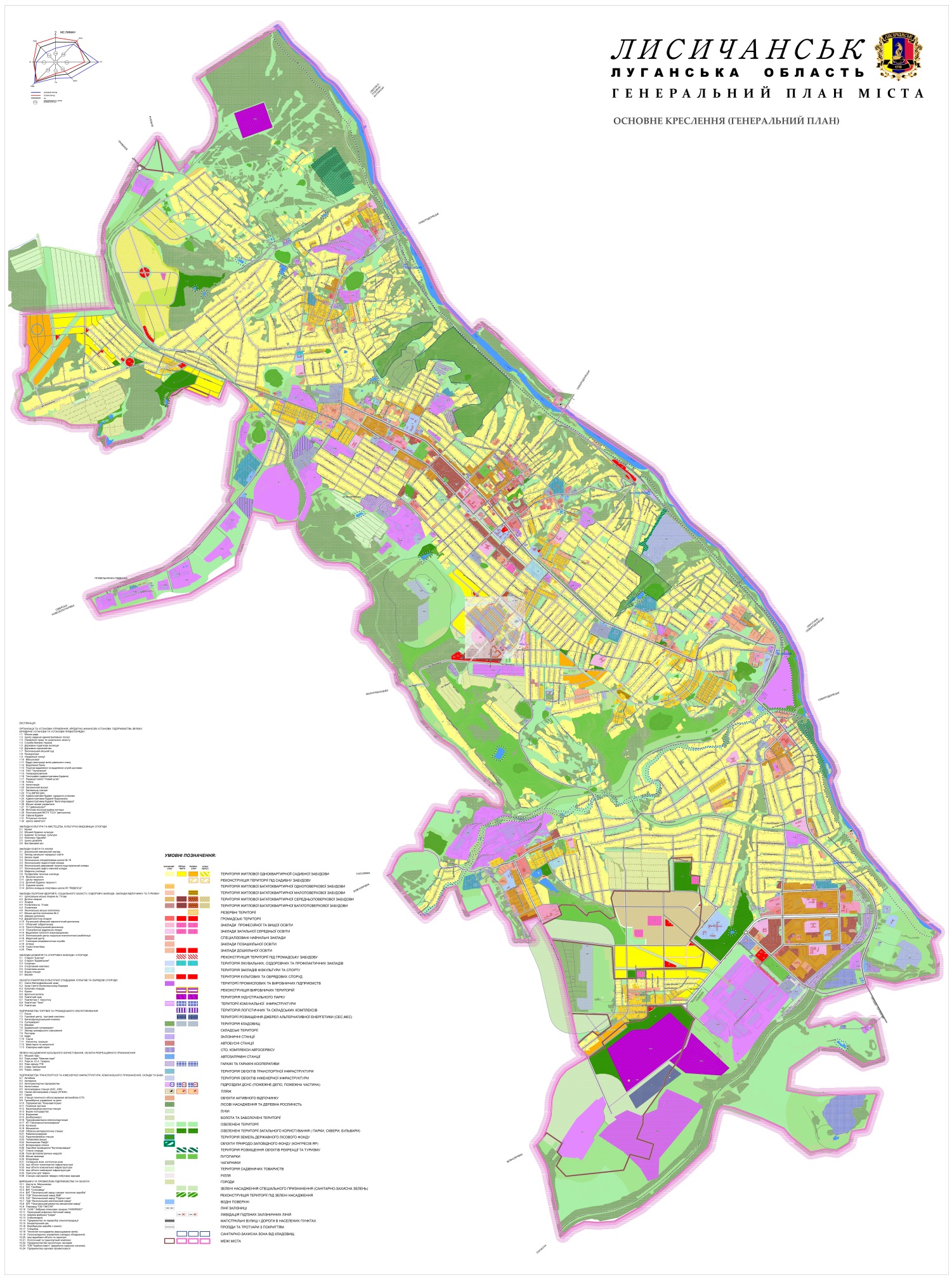 